課程內容:Level 2課程內容:(依照上課時公布時間為主)時間：每周日13:15~14:45/15:15～16:45/17:15~18:45 （中間休息10~15分鐘)地點：台北市新生北路2段53之3號2樓(C教室)主辦單位：美文欣自然學苑 Beauty Robot Merry(BRM) Academy日期/時間科學玩具應用原理12月16日/15:15~16:45自製吉他聲音的產生12月23日/17:15~18:45 燭光小夜燈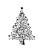 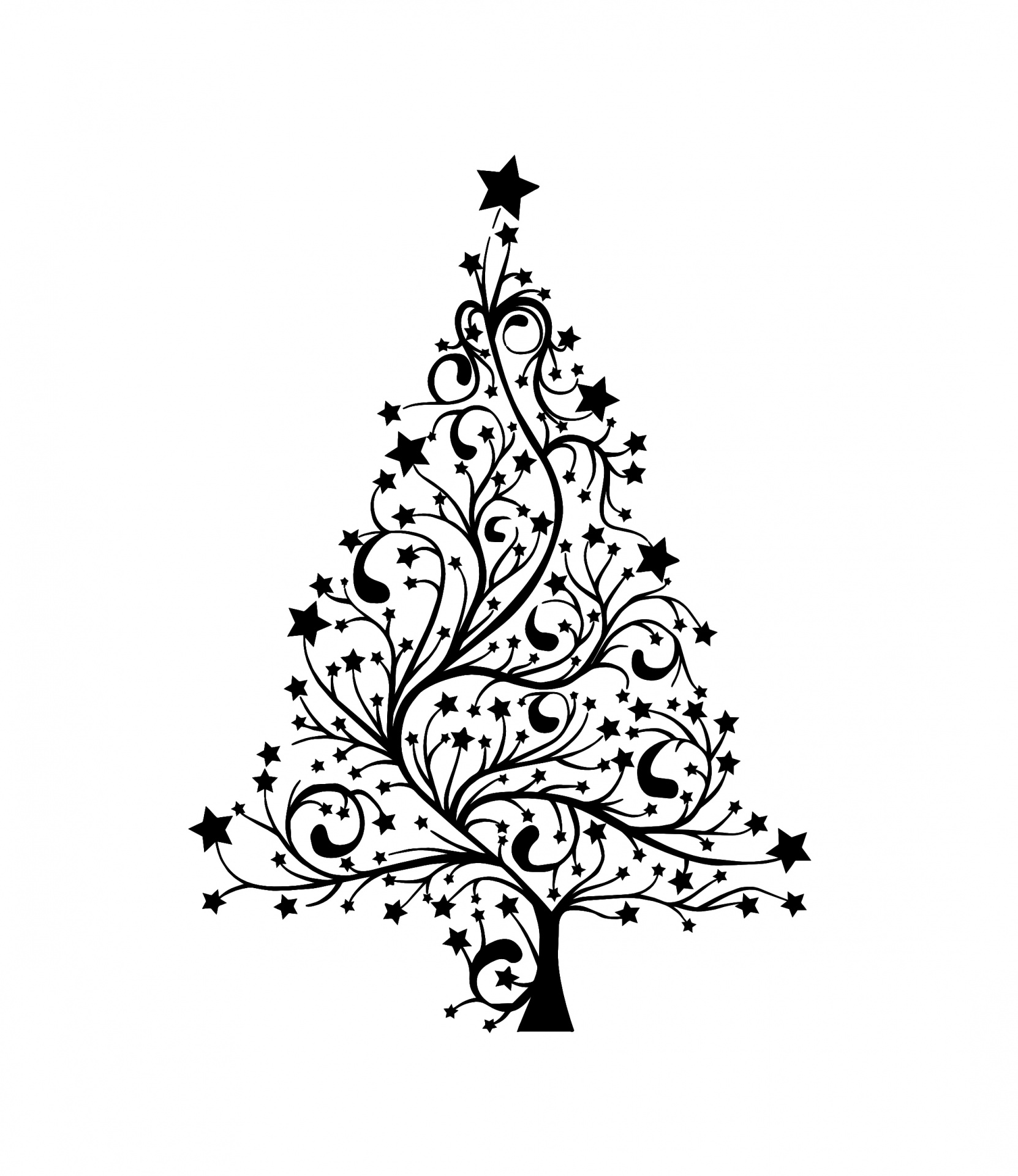 基本電路 1月13日/15:15~16:45視覺暫留視覺暫留 2月10日/15:15~16:45磁懸浮筆磁性 2月17日/15:15~16:45滑翔飛機模型彈性位(勢)能3月3日/15:15~16:45鐘錶結構探究齒輪及時間3月10日/15:15~16:45尋找重心重心、平衡3月17日/15:15~16:45自製望遠鏡凹、凸透鏡3月24日/15:15~16:45費納奇鏡無聲電影的雛型(視覺暫留)紅字為此次體驗課程紅字為此次體驗課程紅字為此次體驗課程